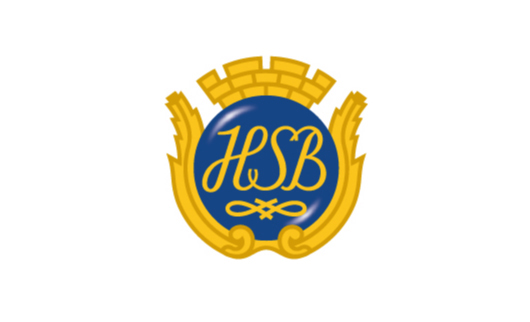 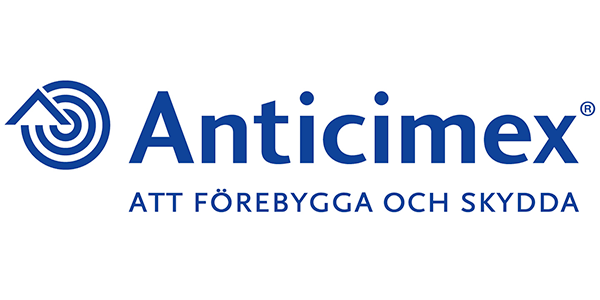 Medlemsinfo ang. problem med råttor
If you require this information in English please contactSusanne.brokop@med.lu.se Vi har i tidigare medlemsinfo berättat om flera observationer av råttor på vårt område ute och inne på vindar. Vi har nu än en gång haft Anticimex på plats och gått runt på området för att se på möjliga orsaker till varför de uppehåller sig i vårt område och vilka åtgärder som måste till för att få bort dem. Vi får även rapporter om att det finns råttor på områdena öster om oss.
Inledningsvis är det viktigt att säga att bara för att det finns fällor så försvinner råttorna inte direkt. Så länge det finns mat finns de kvar och mat visar det sig finnas det gott om på vårt område.Nu måste vi hjälpas åt att bekämpa råttorna genom att ta bort all mat, minska deras möjlighet att hitta boplatser och genom att Anticimex har sina fällor ute och inne.Anticimex skriver i sin saneringsrapport: Råttor på vindarnaDe tar sig in via avloppens avluftare och sedan in genom otätheter i tak. Föreningen har beställt fällor till avloppen sk ”grindvakter” som gör att de inte kan ta sig in eller ut genom avloppen.Råttor utvändigtRåttor som är synliga i området hittar sin föda i naturen på odlingsområden och i trädgårdar/uteplatser. De finner boende under otäta trädäck, i trädgårdsförråden och i lucker jord intill husväggarnaRekommenderade åtgärder:Fylla igen håligheter och sättningar i marken intill väggarna. Detta kommer vår fastighetsskötare att göra.Täta trädäckRåttor bor gärna under trädäck, speciellt om det är byggt direkt på gräs eller jord. Bästa sättet att täta däcket är att gräva ner en vinklad plåt ca 15 cm hög runt däcket då kan de inte gräva sig in. Man kan även täta från däckets kant med hönsnät som grävs ner ca 15 cm. Detta uppmanas boende att göra.Bråte på uteplatserDet ligger massor av bråte på flera uteplatser – allt från elartiklar, gamla möbler, ved och vedkubbar, säckar med jord och gödsel, gamla lite ruttna trädäck och i en del fall en hel del skräp. Detta utgör utomordentliga boplatser för råttorna. Boende uppmanas att rensa upp på uteplatserna.Mat till råttornaRåttor äter ko- och hönsgödsel och på vårt område ligger många sådana säckar ute på uteplatser och odlingslotter. Fallfrukt måste rensas bort det är god mat till råttor.Överblivna/lämnade grönsaker i pallkragar och odlingslotter måste också rensas bort Fågelmat – det hänger talgbollar, kokosnötter etc vid fönster och i buskar. Fåglarna spiller ner på marken och det är god mat för råttorna. Oavsett vilken våning det hänger på.Träd och buskar nära väggar och balkongerDessa måste klippas ner, råttor är skickliga klättrare och tar sig lätt upp på balkonger och tak och sen vidare in på vindarna.Stuprör och soprumsdörrarVår fastighetsskötare kommer att gå genom alla stuprör och se så att de har gnagarsäkra avslut. 
Någon soprumsdörr är otät i underkant och råttor kan ta sig in, detta kommer att åtgärdas.PapperskorgarAlla våra papperskorgar är öppna, dessa kommer att bytas till papperskorgar med lock.Det slängs tyvärr en del mat i papperskorgarna och det måste vi be att man slutar med. Har man fikat ute så är det klokast ta hem matresterna.NI HÄLSAS ALLA VÄLKOMNA TILL EN INFORMATIONSKVÄLL MED ANTICIMEXDEN 5 APRIL KL 1830 KOMMER ANTICIMEX TILL OSS FÖR ATT HA 

EN INFORMATIONSKVÄLL I GEMENSAMHETSLOKALEN.
DÅ KAN ALLA ERA FRÅGOR FÅ SVAR OCH VI EN GOD 

VÄGLEDNING HUR VI KAN HJÄLPAS ÅT ATT BEKÄMPA
 
PROBLEMET MED RÅTTORNA.Ingen anmälan behövsHälsar Styrelsen –Janne, Susanne, Daniel, Moa, Gabriel, Ulf, Naki och Jari